INFORME SOBRE COMPETENCIAS LABORALES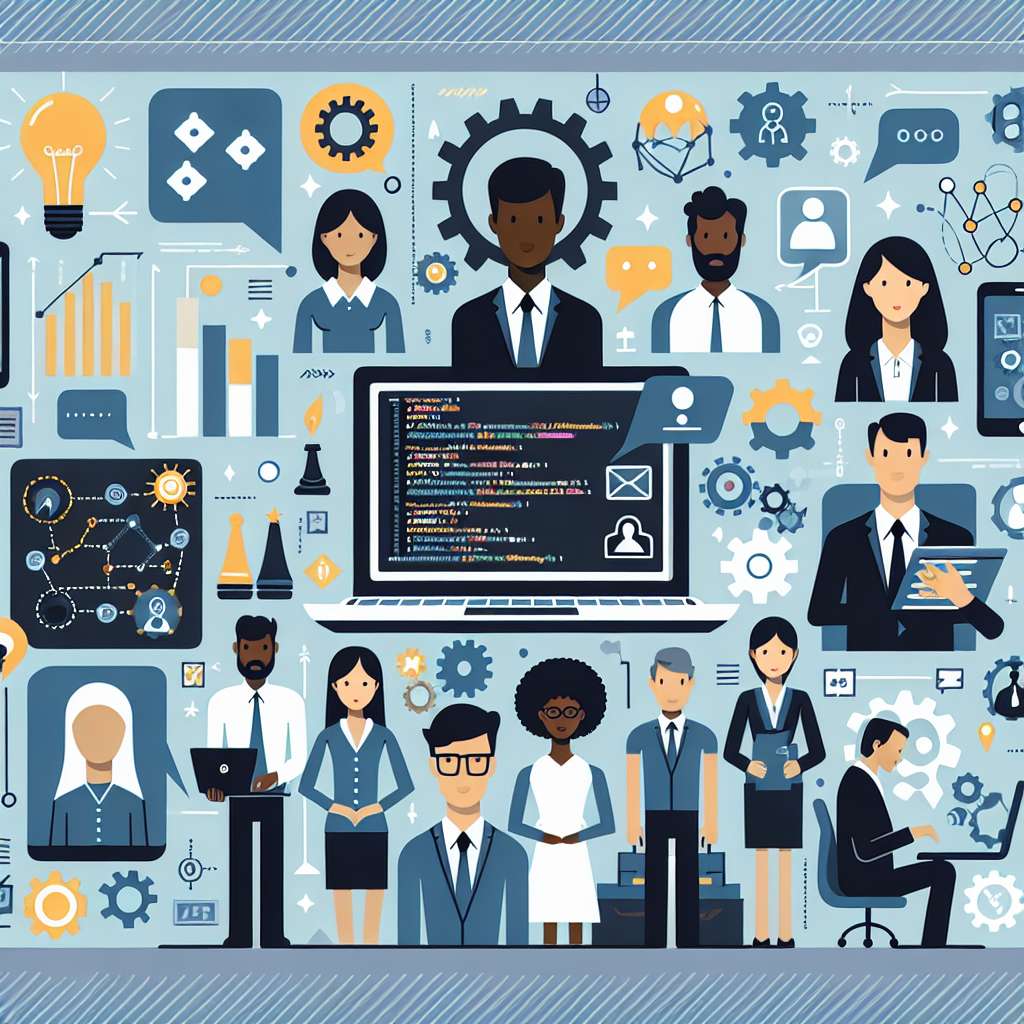 INTRODUCCIÓN

Las competencias laborales son un conjunto de conocimientos, habilidades y actitudes que una persona debe poseer para desempeñar eficientemente un determinado puesto de trabajo. Estas competencias incluyen capacidades técnicas específicas, así como habilidades de comunicación, trabajo en equipo, liderazgo y resolución de problemas.

El presente informe tiene como objetivo analizar y discutir las competencias laborales desde diferentes perspectivas, considerando su importancia en el ámbito laboral actual y su evolución a lo largo del tiempo. Además, se abordarán diferentes enfoques teóricos y modelos de competencias, así como su aplicación en la gestión de recursos humanos.

DESARROLLO

1. Concepto de competencias laborales

Las competencias laborales pueden definirse como el conjunto de conocimientos, habilidades y actitudes que una persona necesita para realizar eficientemente una determinada tarea. Estas competencias pueden ser técnicas, relacionadas con el conocimiento específico del puesto de trabajo, o transversales, relacionadas con habilidades genéricas que son necesarias en cualquier ambiente laboral.

2. Importancia de las competencias laborales

Las competencias laborales son esenciales en el ámbito laboral actual, ya que permiten a las personas adaptarse a los constantes cambios y desafíos que se presentan en el mercado de trabajo. Además, las competencias permiten el desarrollo de carreras profesionales exitosas, favorecen el trabajo en equipo y contribuyen al logro de los objetivos organizacionales.

3. Evolución de las competencias laborales

A lo largo del tiempo, las competencias laborales han evolucionado para adaptarse a las nuevas realidades del mercado laboral. En un principio, el enfoque estaba principalmente en las competencias técnicas, es decir, en los conocimientos y habilidades específicas para realizar un trabajo. Sin embargo, hoy en día se reconoce la importancia de las competencias transversales, como la capacidad de comunicación, liderazgo, trabajo en equipo, resolución de problemas y toma de decisiones.

4. Modelos de competencias laborales

Existen diferentes modelos de competencias laborales, cada uno con sus propias características y enfoques. Algunos de los modelos más conocidos son el modelo de competencias de McClelland, el modelo de competencias de Spencer y Spencer, y el modelo de competencias genéricas de la Unión Europea. Estos modelos proporcionan una estructura y un marco de referencia para identificar, medir y desarrollar competencias laborales en un contexto organizacional.

5. Aplicación de las competencias laborales en la gestión de recursos humanos

La gestión de recursos humanos es fundamental en la identificación, desarrollo y gestión de competencias laborales. A través de la selección, formación y evaluación de los empleados, se pueden identificar las competencias clave necesarias para un determinado puesto de trabajo y desarrollar programas de desarrollo profesional que permitan a los empleados adquirir y mejorar dichas competencias.

CONCLUSIÓN

En conclusión, las competencias laborales son fundamentales en el ámbito laboral actual, ya que permiten a las personas adaptarse a los desafíos y exigencias del mercado de trabajo. Estas competencias incluyen tanto conocimientos técnicos específicos como habilidades transversales que son esenciales en cualquier entorno laboral. Los diferentes modelos de competencias proporcionan un marco de referencia para identificar, medir y desarrollar competencias laborales, y su aplicación en la gestión de recursos humanos permite optimizar el rendimiento y la productividad de los empleados.

BIBLIOGRAFÍA

- Boyatzis, R. E. (2008). Competencies in the 21st century. Journal of Management Development, 27(1), 5-12.
- Boyatzis, R., & Saatcioglu, A. (2008). A twenty‐first century approach to leadership: An integrative developmental model. Journal of Management Development, 27(1), 93-126.
- McClelland, D. C. (1973). Testing for competence rather than for intelligence. American Psychologist, 28(1), 1-14.
- Spencer, L. M., & Spencer, S. M. (1993). Competence at work: Models for superior performance. John Wiley & Sons.